   Youth Bake Off   Ages 6 yrs to 17 yrs   2021 Old-River Winfree Founder’s Day Festival   4818 FM 565 North Old River-Winfree, Texas   October 9, 2021   Phone : 281-385-1735  Fax: 281-385-5465   SPONSORED BY: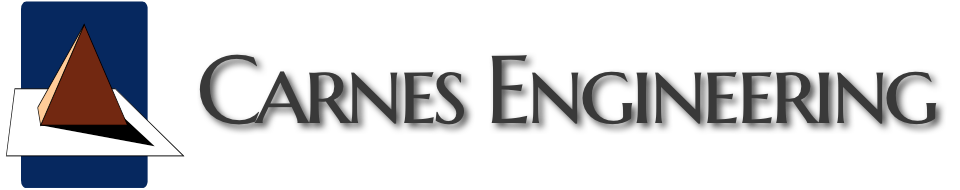 ALL ENTRIES WILL BE AUCTIONED TO RAISE MONEY FOR ONE TRIBE, CCVA AND BH SCHOLARSHIPSIN HONOR OF MR. BOYCE MORRIS, Army Veteran and Old River-Winfree HistorianAll Entries are to be turned in from 8:00 a.m- 9:30 a.m.Winners announced around 12:00-12:30 AUCTION BEGINS AT 1:00 pm SHARP All Entries will be auctioned80% of Auction Proceeds will go to ONE TRIBE, 10% TO CCVA and 10% to BH Graduating Senior(s) Cash prizes FOR 1ST PLACES, 1st, 2nd, and 3rd place ribbons and Grand Champion in Adult and Youth division wins the Ethel Ramsey Bake-Off Trophy and $100 (2 divisions Adult and Youth)  RULES:   ALL ENTRIES MUST BE MADE FROM SCRATCH or box cakes with other scratch ingredients    BRING YOUR ENTRIES IN AN NON-DESCRIPT, THROW AWAY CONTAINER.  ONCE YOUR ENTRY IS ACCEPTED YOU WILL   RECEIVE  A NUMBER TO CORRESPOND TO THE NUMBER GIVEN TO YOUR ENTRY.  Entries will be judged based on the categories of taste, visual, originality, & texture  CHECK IN PROCEDURE FOR ENTRIES:  Drop off begins at 8:00 -9:30 am. If needed we can provide you with curbside   service!!      You will be given your entry number. Your entry fee must be collected at this time, along with your entry forms.    (If you have already paid, and submitted your entry form you just need your number)  Judging will start at 9:35 a.m. sharp   All entries are $5.00 with each additional entry costing $5.00 (2 entries per participant)    Name _______________________________________Phone Number __________________________    Email:____________________________________________________________________     Dessert Name ______________________________________________     Special Directions for Judges (ex. Refrigerate before eating) _______________________________      www.cityofoldriverwinfree.com                    visit us on Facebook Old River-Winfree Founders Day 2021 ALL ENTRIES WILL BE AUCTIONED TO RAISE MONEY FOR ONE TRIBE, CCVA AND BH SCHOLARSHIPSIN HONOR OF MR. BOYCE MORRIS, Army Veteran and Old River-Winfree HistorianAll Entries are to be turned in from 8:00 a.m- 9:30 a.m.Winners announced around 12:00-12:30 AUCTION BEGINS AT 1:00 pm SHARP All Entries will be auctioned80% of Auction Proceeds will go to ONE TRIBE, 10% TO CCVA and 10% to BH Graduating Senior(s) Cash prizes FOR 1ST PLACES, 1st, 2nd, and 3rd place ribbons and Grand Champion in Adult and Youth division wins the Ethel Ramsey Bake-Off Trophy and $100 (2 divisions Adult and Youth)  RULES:   ALL ENTRIES MUST BE MADE FROM SCRATCH or box cakes with other scratch ingredients    BRING YOUR ENTRIES IN AN NON-DESCRIPT, THROW AWAY CONTAINER.  ONCE YOUR ENTRY IS ACCEPTED YOU WILL   RECEIVE  A NUMBER TO CORRESPOND TO THE NUMBER GIVEN TO YOUR ENTRY.  Entries will be judged based on the categories of taste, visual, originality, & texture  CHECK IN PROCEDURE FOR ENTRIES:  Drop off begins at 8:00 -9:30 am. If needed we can provide you with curbside   service!!      You will be given your entry number. Your entry fee must be collected at this time, along with your entry forms.    (If you have already paid, and submitted your entry form you just need your number)  Judging will start at 9:35 a.m. sharp   All entries are $5.00 with each additional entry costing $5.00 (2 entries per participant)    Name _______________________________________Phone Number __________________________    Email:____________________________________________________________________     Dessert Name ______________________________________________     Special Directions for Judges (ex. Refrigerate before eating) _______________________________      www.cityofoldriverwinfree.com                    visit us on Facebook Old River-Winfree Founders Day 2021 